102年第一學期第1～4週工作紀錄時間：102/9/09.13.16.20.23.27.30.10/4地點：T0210.T0211一、課程（活動）照片及說明二、內容與省思單元：相見歡、畫手、真人圖書館教師：熊仙如TA：陳淑靖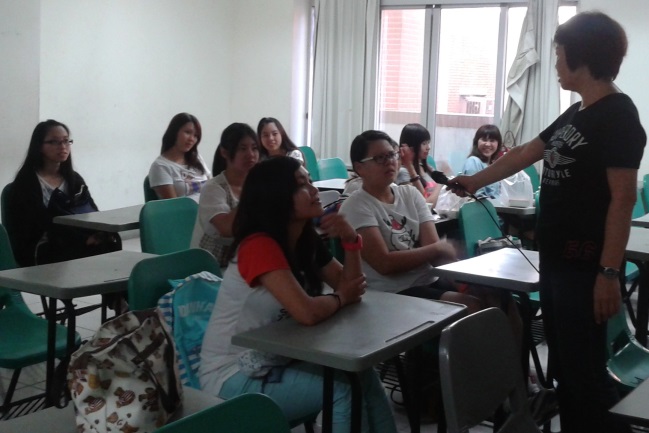 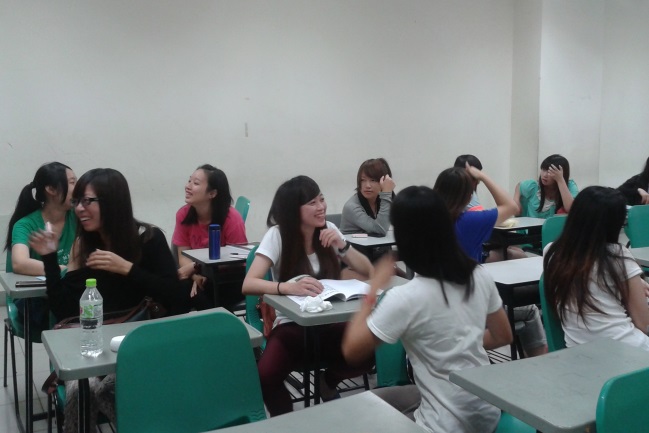 2013.09.09熊仙如老師詢問學生們對國文課的定義。2013.09.09分組討論，尋找我的關鍵字。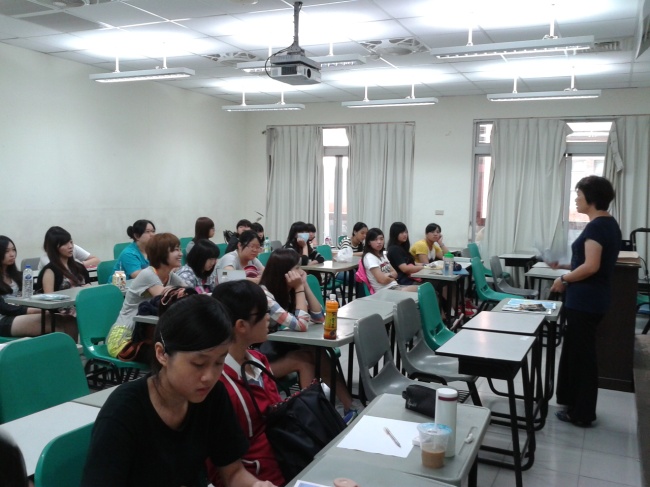 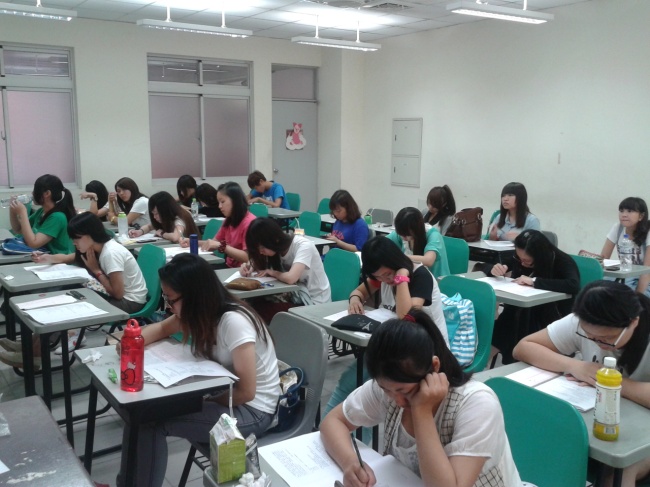 2013.09.13向學生們做課程說明。2013.09.13學生們做“中文能力檢測”。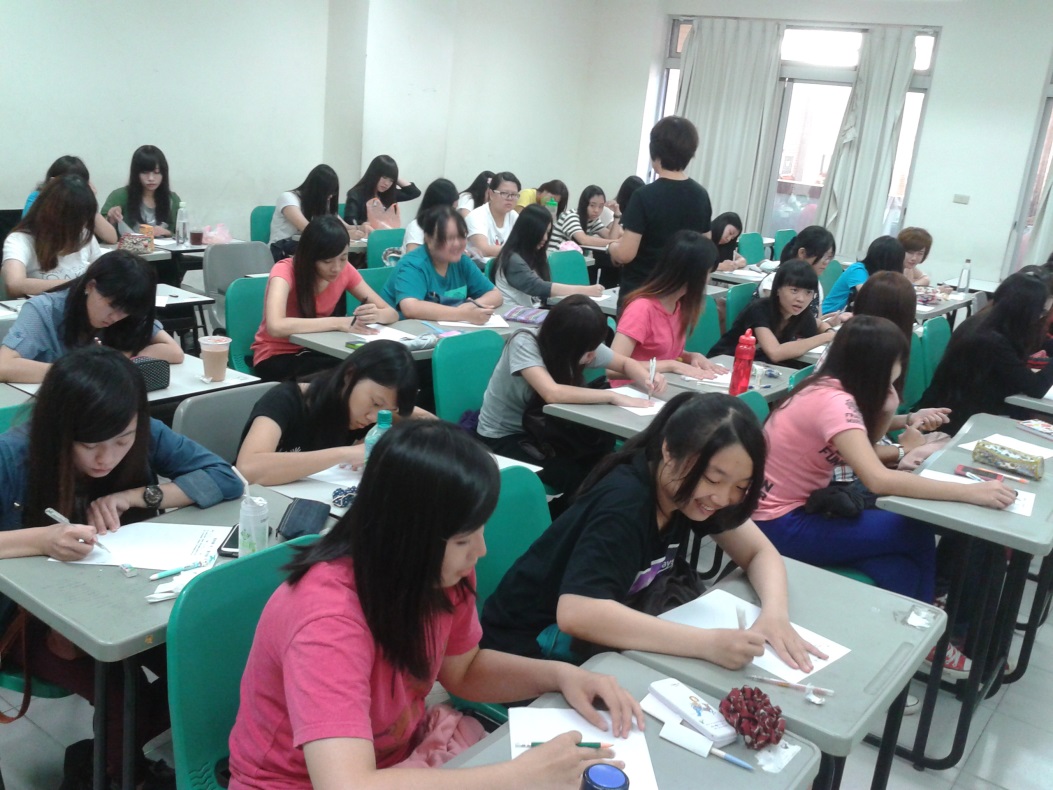 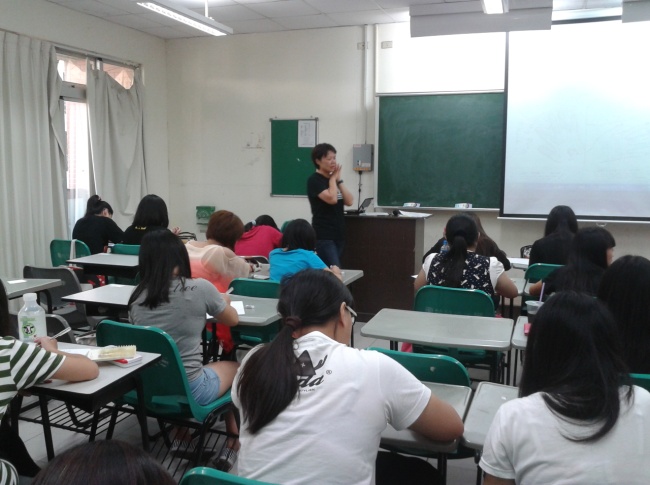 2013.09.16畫手，並寫下目標。2013.09.16介紹“另類履歷表”第一、二週課程說明：大學第一堂的國文課，首先以「課程說明」拉開序幕，藉由課程說明讓學生們了解“大一國文”這門課是如何進行。中文能力測驗：本項測驗是由通識中心規定大一新生應在大一國文做的「中文能力測驗」，希望他們能藉由測驗更加了解自己有甚麼較優或不足的地方。分組:藉由分組的方式，讓學生們能快速融入班級、上課的討論議題，找到歸屬感。畫手：學生在學習單上畫下自己的手指，並且在手指上寫下自己想要做的十件事，希望他們藉由畫可以在未來大學生活中有所方向。第三、四週真人圖書館調查：這是一項由自己為一本書做為主軸所發想出來的活動，經由個人喜好或興趣所製成的書，藉由這本書挖掘學生的內心，放大檢視自己的思考。不只分享個人的經歷，也能透過上台報告來增進表達能力。另類履歷表：跳脫表格限制，解放線條選項，讓學生們設計一份屬於自己的「另類履歷表」！希望他們能藉由這份「另類履歷表」更加了解自己的獨一無二的優點。工作省思：在這四週與老師、學生的相處中，我發現同學們從一開始沉默不語到現在小聲回答問題，有持續進步的努力，也漸漸地進入狀況，並了解老師的上課模式。陪著學生一同上課，也讓我回憶當初上課的情景。從一開始的陌生看著組員、老師到熱絡討論問題，我想這是需要時間適應，也期許自己可以當老師與學生的潤滑劑。